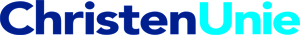 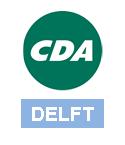 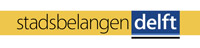 Motie Holocaust Namenmonument NederlandDe gemeenteraad van Delft, in vergadering bijeen op donderdag 9 november 2017,Constaterende dater in 2018 in Amsterdam een Holocaust Namenmonument Nederland wordt opgericht;er op het Namenmonument de namen van alle Nederlandse slachtoffers van de Holocaust komen te staan waarvan geen graf bekend is. Het betreft hier alle Joden, Sinti en Roma die in of op weg naar de concentratie- en vernietigingskampen om het leven zijn gekomen;er veel plaatsen zijn waar slachtoffers van de Tweede Wereldoorlog worden herdacht, maar dat er nog niet een monument met de namen van alle Nederlandse slachtoffers van de Holocaust op één centrale plek bestaat;Overwegende dathet Namenmonument voor nabestaanden van grote waarde is omdat er immers geen graf is waar zij heen kunnen om hun familie te gedenken;het Namenmonument eveneens een educatief doel dient aangezien geen enkel monument in Nederland de omvang van de vernietiging zo inzichtelijk kan maken als een namenmonument met meer dan 102.000 afzonderlijke namen van slachtoffers. Hiermee is het Namenmonument een waarschuwing voor de enorme gevolgen die racisme en discriminatie kunnen hebben;er tijdens de Tweede Wereldoorlog 143 Joden uit Delft zijn omgekomen;al circa 40 Nederlandse gemeenten hebben bijgedragen;Draagt het college op:financieel bij te dragen aan het Holocaust Namenmonument, bijvoorbeeld 1430 euro (10 euro per Delfts slachtoffer),
en gaat over tot de orde van de dag.Joëlle Gooijer		Rob van Woudenberg	Aad Meuleman
ChristenUnie		CDA	Stadsbelangen Delft	